										DRUK NR BOK -28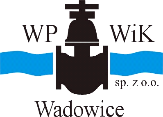 ………………………..				Wadowice,    ………………………..……………………… ………….Tel. …..……………….NIP:  ……………………		(Inwestor)						Wadowickie Przedsiębiorstwo Wodociągów 						i Kanalizacji Sp. z o.o.						ul. Młyńska 110, 34-100 WadowiceZLECENIEZlecam wykonanie przyłącza kanalizacyjnego, wpięcia do studni kanalizacyjnej*           do budynku*………………………… /działki/*………………………………… zlokalizowanego/nej/*……………………………………wraz z robotami ziemnymi /bez robót ziemnych/* zgodnie z załączonym projektem technicznym, pozwoleniem na budowę, zgodą właścicieli działek przez które przebiega przyłącz. Jednocześnie zobowiązuje się zlecić do jednostki wykonawstwa geodezyjnego wytyczenie geodezyjne przyłącza wodociągowego przed rozpoczęciem robót, oraz inwentaryzacje powykonawczą wykonanego przyłącza i przedłożenie ją WPWiK w terminie jednego miesiąca po wykonaniu robót. Wykonawca:Proponowany termin wykonania:………………….……………………………….. „Administratorem danych osobowych jest Wadowickie Przedsiębiorstwo Wodociągów i Kanalizacji Sp. z o.o. Szczegółowe informacje o przetwarzaniu danych są dostępne na stronie www.wpwik.com                w zakładce „OCHRONA DANYCH OSOBOWYCH” lub w Biurze Obsługi Klienta w siedzibie Administratora”.    Zleceniodawca				                                   * niepotrzebne skreślić 